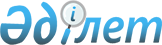 О внесении изменений и дополнения в постановление Правления Агентства Республики Казахстан по регулированию и развитию финансового рынка от 23 ноября 2020 года № 108 "Об утверждении Правил лицензирования микрофинансовой деятельности, Квалификационных требований на осуществление микрофинансовой деятельности и перечня документов, подтверждающих соответствие им"Постановление Правления Агентства Республики Казахстан по регулированию и развитию финансового рынка от 31 марта 2021 года № 52. Зарегистрировано в Министерстве юстиции Республики Казахстан 1 апреля 2021 года № 22457
      В соответствии с подпунктом 4-4) статьи 27 Закона Республики Казахстан от 26 ноября 2012 года "О микрофинансовой деятельности", пунктом 2 статьи 12 Закона Республики Казахстан от 16 мая 2014 года "О разрешениях и уведомлениях" Правление Агентства Республики Казахстан по регулированию и развитию финансового рынка ПОСТАНОВЛЯЕТ:
      1. Внести в постановление Правления Агентства Республики Казахстан по регулированию и развитию финансового рынка от 23 ноября 2020 года № 108 "Об утверждении Правил лицензирования микрофинансовой деятельности, Квалификационных требований на осуществление микрофинансовой деятельности и перечня документов, подтверждающих соответствие им" (зарегистрировано в Реестре государственной регистрации нормативных правовых актов под № 21731, опубликовано 14 декабря 2020 года в Эталонном контрольном банке нормативных правовых актов Республики Казахстан) следующие изменения и дополнение:
      в Правилах лицензирования микрофинансовой деятельности, утвержденных указанным постановлением:
      пункт 2 изложить в следующей редакции:
      "2. Документы предоставляются услугополучателем на бумажном носителе либо в электронном виде посредством веб-портала "электронного правительства" www.egov.kz (далее – портал) в соответствии со стандартом государственной услуги "Выдача лицензии на осуществление микрофинансовой деятельности" согласно приложению 1 к Правилам (далее – Стандарт). При направлении услугополучателем заявления через портал в "личном кабинете" автоматически отображается статус о принятии запроса на оказание государственной услуги с указанием даты и времени получения результата.
      Информация о стадии оказания государственной услуги обновляется в автоматическом режиме в информационной системе мониторинга оказания государственных услуг.";
      пункт 8 изложить в следующей редакции:
      "8. При установлении факта полноты представленных документов работник ответственного подразделения в течение срока оказания государственной услуги рассматривает представленные документы на предмет их соответствия требованиям пунктов 4 и 5 Правил, подпунктов 1), 2), 3), 4), 5), 6), 7), 8), 9), 10), 11) и 12) пункта 8 Стандарта готовит и направляет на рассмотрение уполномоченному лицу услугодателя проект приказа о выдаче лицензии на осуществление микрофинансовой деятельности либо мотивированного отказа в выдаче лицензии на осуществление микрофинансовой деятельности. Уполномоченное лицо услугодателя подписывает проект приказа о выдаче лицензии на осуществление микрофинансовой деятельности либо мотивированного отказа в выдаче лицензии на осуществление микрофинансовой деятельности.
      Работник ответственного подразделения в течение 3 (трех) рабочих дней, следующих за днем принятия уполномоченным лицом услугодателя соответствующего решения, через канцелярию услугодателя направляет услугополучателю уведомление о выдаче лицензии на осуществление микрофинансовой деятельности с приложением лицензии на осуществление микрофинансовой деятельности либо мотивированный отказ в выдаче лицензии на осуществление микрофинансовой деятельности.
      На портале уведомление о выдаче лицензии на осуществление микрофинансовой деятельности с приложением электронной копии лицензии либо мотивированный отказ в выдаче лицензии на осуществление микрофинансовой деятельности направляется услугополучателю в "личный кабинет" в форме электронного документа, удостоверенного электронной цифровой подписью (далее – ЭЦП) уполномоченного лица услугодателя.";
      пункт 11 изложить в следующей редакции:
      "11. Переоформление лицензии на осуществление микрофинансовой деятельности производится по основаниям и в порядке, установленным пунктом 2 статьи 14 Закона, статьями 33 и 34 Закона о разрешениях и уведомлениях.";
      пункт 25 изложить в следующей редакции:
      "25. Добровольное обращение к услугодателю о прекращении действия лицензии производится при выполнении услугополучателем следующих условий:
      1) представление полного пакета документов, указанных в пункте 22 Правил;
      2) отсутствие у услогополучателя обязательств.";
      приложение 1 изложить согласно приложению 1 к настоящему постановлению;
      приложение 2 изложить согласно приложению 2 к настоящему постановлению;
      приложение 3 изложить согласно приложению 3 к настоящему постановлению;
      дополнить приложением 4-1 согласно приложению 4 к настоящему постановлению;
      в Квалификационных требованиях по осуществлению микрофинансовой деятельности и перечне документов, подтверждающих соответствие им, утвержденных указанным постановлением:
      строку 1 изложить в следующей редакции:
      "
      ";
      строку 7 исключить;
      строки 10,11 и 12 изложить в следующей редакции:
      "
      ".
      2. Департаменту методологии и пруденциального регулирования финансовых организаций в установленном законодательством Республики Казахстан порядке обеспечить:
      1) совместно с Юридическим департаментом государственную регистрацию настоящего постановления в Министерстве юстиции Республики Казахстан;
      2) размещение настоящего постановления на официальном интернет-ресурсе Агентства Республики Казахстан по регулированию и развитию финансового рынка после его официального опубликования;
      3) в течение десяти рабочих дней после государственной регистрации настоящего постановления представление в Юридический департамент сведений об исполнении мероприятия, предусмотренных подпунктом 2) настоящего пункта.
      3. Контроль за исполнением настоящего постановления возложить на курирующего заместителя Председателя Агентства Республики Казахстан по регулированию и развитию финансового рынка.
      4. Настоящее постановление вводится в действие по истечении двадцати одного календарного дня после дня его первого официального опубликования.
      "СОГЛАСОВАНО"
Министерство национальной экономики
Республики Казахстан
      "СОГЛАСОВАНО"
Министерство цифрового развития,
инноваций и аэрокосмической
промышленности Республики Казахстан Стандарт государственной услуги
"Выдача лицензии на осуществление микрофинансовой деятельности" Заявление о выдаче лицензии на осуществление микрофинансовой деятельности
      Прошу выдать лицензию на осуществление микрофинансовой деятельности:
__________________________________________________________________________.
                                              (вид микрофинансовой деятельности)
      Сведения об услугополучателе:
1. Наименование, место нахождения и фактический адрес
____________________________________________________________________
 (индекс, область, город, район, улица, номер дома, офиса, бизнес-
____________________________________________________________________
 идентификационный номер (при наличии)
____________________________________________________________________.
 (номер телефона, номер факса, адрес электронной почты, интернет-ресурс)
      2. Номер и дата свидетельства о государственной регистрации выпуска объявленных
акций (для юридических лиц, созданных в организационно-правовой форме акционерного
общества) и размер уставного капитала услугополучателя
_____________________________________________________________________________
_____________________________________________________________________________.
      3. Сведения об участниках (акционерах) услугополучателя:
1) _____________________________________________________________________;
(фамилия, имя и отчество (при его наличии) участника (акционера) – физического
лица, наименование, а также бизнес идентификационный номер участника
(акционера) – юридического лица)
2) сведения о наличии у физического лица непогашенной или неснятой судимости
_______________________________________________________________________;
3) сведения о регистрации, месте жительства или месте нахождения
_______________________________________________________________________;
 (страна, индекс, город, район, область, улица, номер дома, офиса)
4) сведения о наличии регистрации, место жительства или место нахождения в
офшорных зонах, перечень которых установлен постановлением Правления Агентства
Республики Казахстан по регулированию и развитию финансового рынка
от 24 февраля 2020 года № 8 "Об установлении Перечня офшорных зон для целей
банковской и страховой деятельности, деятельности профессиональных участников
рынка ценных бумаг и иных лицензируемых видов деятельности на рынке ценных
бумаг, деятельности акционерных инвестиционных фондов и деятельности
организаций, осуществляющих микрофинансовую деятельность" (зарегистрировано
в Реестре государственной регистрации нормативных правовых актов № 20095)
_________________________________________________________________________
_________________________________________________________________; да (нет)
5) сведения о том, являлся ли ранее учредитель (акционер, участник) либо
руководящий работник участника (акционера) – юридического лица
услугополучателя, учредителем (участником) или первым руководителем
микрофинансовой организации, кредитного товарищества, ломбарда, в период
не более чем за один год до принятия уполномоченным органом по регулированию,
контролю и надзору финансового рынка и финансовых организаций
(далее – уполномоченный орган) решения о лишении данных организаций лицензии
на осуществление микрофинансовой деятельности по основаниям, предусмотренным
подпунктами 1), 2), 3), 4), 5), 6), 7) и 9) пункта 2 статьи 16 Закона
Республики Казахстан от 26 ноября 2012 года "О микрофинансовой деятельности"
_________________________________________________________________________
_________________________________________________________________; да (нет)
6) сведения о юридических лицах, в которых участник (акционер) услугополучателя
владеет прямо и (или) косвенно десятью или более процентами голосующих акций
(долями участия в уставном капитале):
_________________________________________________________________________
(наименование, место нахождения, вид деятельности и данные
_________________________________________________________________________
о государственной регистрации юридического лица)
_________________________________________________________________________;
(владение: прямое и (или) косвенное, процентное соотношение количества
голосующих акций юридического лица, принадлежащих участнику (акционеру),
к общему количеству голосующих акций юридического лица или доля участия
в уставном капитале юридического лица)
7) сведения о крупном участнике услугополучателя:
_________________________________________________________________________
фамилия, имя и отчество (при его наличии) крупного участника – 
_________________________________________________________________________
физического лица, наименование крупного участника – юридического
_________________________________________________________________________;
лица долей участия в уставном капитале или голосующих (за вычетом
привилегированных) акций услугополучателя
8) сведения о том являлся ли либо является крупным участником – физическим лицом
либо первым руководителем крупного участника – юридического лица и (или)
руководящим работником финансовой организации, руководителем или заместителем
руководителя филиала банка-нерезидента Республики Казахстан, филиала страховой
(перестраховочной) организации-нерезидента Республики Казахстан, филиала
страхового брокера-нерезидента Республики Казахстан в период не более чем за один
год до принятия уполномоченным органом решения об отнесении банка, филиала
банка-нерезидента Республики Казахстан к категории неплатежеспособных банков,
филиалов банков-нерезидентов Республики Казахстан, консервации страховой
(перестраховочной) организации, принудительном выкупе ее акций, лишении
лицензии финансовой организации, филиала банка-нерезидента Республики
Казахстан, филиала страховой (перестраховочной) организации-нерезидента
Республики Казахстан, филиала страхового брокера-нерезидента Республики
Казахстан, либо вступления в законную силу решения суда о принудительной
ликвидации финансовой организации или признании ее банкротом в установленном
законодательством Республики Казахстан порядке, либо вступления в законную силу
решения суда о принудительном прекращении деятельности филиала банка-
нерезидента Республики Казахстан, филиала страховой (перестраховочной)
организации-нерезидента Республики Казахстан в случаях, установленных законами
Республики Казахстан
_________________________________________________________________________.
4. Сведения о руководящих работниках услугополучателя:
1) _______________________________________________________________________;
 (фамилия, имя и отчество (при его наличии), должность)
2) общие сведения:
      ;
      3) образование:
      ;
      4) сведения о супруге, близких родственниках (родители, брат, сестра, дети) и свойственниках
(родители, брат, сестра, дети супруга (супруги) (не заполняются по руководящим работникам
микрофинансовых организаций, ломбардов в организационно-правовой форме акционерного общества):
      ;
      5) сведения об участии руководящего работника услугополучателя в уставном капитале
или владении акциями юридических лиц:
      ;
      6) сведения о трудовой деятельности (указываются сведения о всей трудовой деятельности руководящего работника
услугополучателя (также членство в органе управления), в том числе с момента окончания высшего учебного заведения,
с указанием должности в финансовой организации, банковском и (или) страховом холдинге, а также период, в течение
которого руководящим работником услугополучателя трудовая деятельность не осуществлялась):
      ;
      7) сведения о том, являлся ли руководящий работник услугополучателя ранее
руководителем, членом органа управления, руководителем, членом исполнительного органа,
главным бухгалтером финансовой организации, руководителем или заместителем
руководителя филиала банка-нерезидента Республики Казахстан, филиала страховой
(перестраховочной) организации-нерезидента Республики Казахстан, филиала страхового
брокера-нерезидента Республики Казахстан, крупным участником – физическим лицом,
руководителем крупного участника (банковского холдинга) – юридического лица
финансовой организации в период не более чем за один год до принятия уполномоченным
органом решения об отнесении банка, филиала банка-нерезидента Республики Казахстан
к категории неплатежеспособных банков, филиалов банков-нерезидентов Республики
Казахстан, консервации страховой (перестраховочной) организации либо принудительном
выкупе ее акций, лишении лицензии финансовой организации, филиала банка-нерезидента
Республики Казахстан, филиала страховой (перестраховочной) организации-нерезидента
Республики Казахстан, филиала страхового брокера-нерезидента Республики Казахстан,
повлекших их ликвидацию и (или) прекращение осуществления деятельности на финансовом
рынке, либо вступления в законную силу решения суда о принудительной ликвидации
финансовой организации или признании ее банкротом в установленном законодательством
Республики Казахстан порядке, либо вступления в законную силу решения суда
о принудительном прекращении деятельности филиала банка-нерезидента Республики
Казахстан, филиала страховой (перестраховочной) организации-нерезидента Республики
Казахстан в случаях, установленных законами Республики Казахстан
________________________________________________________________________________
                            (наименование финансовой организации, должность,
_______________________________________________________________________________;
                                                    период работы)
8) отзывалось ли у руководящего работника согласие на назначение (избрание) на должность
руководящего работника в данной и (или) иной финансовой организации, данном и (или)
ином филиале банка-нерезидента Республики Казахстан, филиале страховой
(перестраховочной) организации-нерезидента Республики Казахстан, филиале страхового
брокера-нерезидента Республики Казахстан
________________________________________________________________________; да (нет)
9) привлекался ли руководящий работник услугополучателя к ответственности за
совершение коррупционного преступления либо был ли подвергнут
административному взысканию до даты назначения (избрания) за совершение
коррупционного правонарушения ___________________________ да (нет)
________________________________________________________________________
 краткое описание правонарушения, преступления, решение суда,
________________________________________________________________________;
с указанием оснований привлечения к ответственности
10) ранее являвшееся руководителем, членом органа управления, руководителем,
членом исполнительного органа, главным бухгалтером финансовой организации,
крупным участником (крупным акционером) – физическим лицом, руководителем,
членом органа управления, руководителем, членом исполнительного органа, главным
бухгалтером крупного участника (крупного акционера) – юридического лица-
эмитента, допустившего дефолт по выплате купонного вознаграждения
по выпущенным эмиссионным ценным бумагам в течение четырех и более
последовательных периодов, либо сумма задолженности которого по выплате
купонного вознаграждения по выпущенным эмиссионным ценным бумагам,
по которым был допущен дефолт, составляет четырехкратный и (или) более размер
купонного вознаграждения, либо размер дефолта по выплате основного долга
по выпущенным эмиссионным ценным бумагам составляет сумму, в десять тысяч-
кратный раз превышающую размер месячного расчетного показателя, установленный
законом о республиканском бюджете на дату выплаты
__________________________________________________________________ да (нет),
                          (наименование финансовой организации,
_________________________________________________________________________;
                                    должность, период работы)
11) сведения о наличии непогашенной или неснятой судимости __________________
________________________________________________________________________;
12) сведения о наличии в отношении руководящего работника, вступившего в
законную силу решения суда о применении уголовного наказания в виде лишения
права занимать должность руководящего работника финансовой организации,
банковского и (или) страхового холдинга и являться крупным участником (крупным
акционером) финансовой организации пожизненно
_________________________________________________________________________
_________________________________________________________________________.
5. Выполнено ли требование о присоединении к единой информационной системе
в сфере противодействия легализации (отмыванию) доходов, полученных преступным
путем, и финансированию терроризма
__________________________________________________________________. да (нет)
6. Выполнено ли требование по установлению информационной системы,
обеспечивающей автоматизацию ведения бухгалтерского учета
__________________________________________________________________. да (нет)
7. Перечень направляемых документов, количество экземпляров и листов по каждому
из них: ___________________________________________________________________
_________________________________________________________________________.
Услугополучатель подтверждает достоверность и полноту прилагаемых к заявлению
документов и информации.
Услугополучатель предоставляет согласие на использование сведений, составляющих
охраняемую законом тайну, содержащихся в информационных системах.
Фамилия, имя, отчество (при его наличии) руководителя исполнительного органа
услугополучателя либо лица, уполномоченного на подачу заявления
(с приложением подтверждающих документов).
      __________________________________________ _________________
 (подпись или электронная цифровая подпись) (дата)
      Герб Республики Казахстан
полное наименование уполномоченного органа
по регулированию, контролю и надзору
финансового рынка и финансовых организаций Лицензия на осуществление микрофинансовой деятельности
      Номер лицензии __________ Дата выдачи " ____ "______ года
_________________________________________________________________________
(наименование микрофинансовой организации, кредитного товарищества, ломбарда)
_________________________________________________________________________
 (индекс, область, город, район, улица, номер дома, офиса)
      Настоящая лицензия дает право на осуществление микрофинансовой деятельности:
_________________________________________________________________________
 (вид микрофинансовой деятельности)
Уполномоченное лицо услугодателя _________________________________________
 (подпись или электронная цифровая подпись)
_________________________________________________________________________
 (фамилия, имя, отчество (при его наличии) Заявление о переоформлении лицензии на осуществление микрофинансовой деятельности
      Прошу переоформить лицензию на осуществление микрофинансовой деятельности
_______________________________________________________________________.
                                  (указать причину переоформления лицензии)
1. Данные о лицензии на осуществление микрофинансовой деятельности
_______________________________________________________________________
(номер, дата выдачи, наименование государственного органа, выдавшего
_________________________. лицензию)
2. Сведения об услугополучателе:
1. Наименование, место нахождения и фактический адрес
_______________________________________________________________________
(индекс, область, город, район, улица, номер дома, офиса, бизнес-
_______________________________________________________________________
идентификационный номер (при наличии)
_______________________________________________________________________.
(номер телефона, номер факса, адрес электронной почты, интернет-ресурс)
2. Номер и дата свидетельства о государственной регистрации выпуска объявленных
акций (для юридических лиц, созданных в организационно-правовой форме
акционерного общества) и размер уставного капитала услугополучателя
_______________________________________________________________________
_______________________________________________________________________.
3. Сведения об участниках (акционерах) услугополучателя:
1) _____________________________________________________________________;
(фамилия, имя и отчество (при его наличии) участника (акционера) – физического лица,
наименование, а также бизнес идентификационный номер участника
(акционера) – юридического лица)
2) сведения о наличии у физического лица непогашенной или неснятой судимости
________________________________________________________________________;
3) сведения о регистрации, месте жительства или месте нахождения
________________________________________________________________________;
(страна, индекс, город, район, область, улица, номер дома, офиса)
4) сведения о наличии регистрации, место жительства или место нахождения в офшорных
зонах, перечень которых установлен постановлением Правления Агентства
Республики Казахстан по регулированию и развитию финансового рынка
от 24 февраля 2020 года № 8 "Об установлении Перечня офшорных зон для целей
банковской и страховой деятельности, деятельности профессиональных участников рынка
ценных бумаг и иных лицензируемых видов деятельности на рынке ценных бумаг,
деятельности акционерных инвестиционных фондов и деятельности организаций,
осуществляющих микрофинансовую деятельность"
(зарегистрировано в Реестре государственной регистрации нормативных правовых актов № 20095)
_______________________________________________________________________
________________________________________________________________; да (нет)
5) сведения о том, являлся ли ранее учредитель (акционер, участник) либо
руководящий работник участника (акционера) – юридического лица
услугополучателя, учредителем (участником) или первым руководителем
микрофинансовой организации, кредитного товарищества, ломбарда, в период
не более чем за один год до принятия уполномоченным органом по регулированию,
контролю и надзору финансового рынка и финансовых организаций
(далее – уполномоченный орган) решения о лишении данных организаций лицензии
на осуществление микрофинансовой деятельности по основаниям, предусмотренным
подпунктами 1), 2), 3), 4), 5), 6), 7) и 9) пункта 2 статьи 16 Закона
Республики Казахстан от 26 ноября 2012 года "О микрофинансовой деятельности"
__________________________________________________________________________
__________________________________________________________________; да (нет)
6) сведения о юридических лицах, в которых участник (акционер) услугополучателя
владеет прямо и (или) косвенно десятью или более процентами голосующих акций
(долями участия в уставном капитале):
_________________________________________________________________________
 (наименование, место нахождения, вид деятельности и данные
_________________________________________________________________________
 о государственной регистрации юридического лица)
_________________________________________________________________________;
(владение: прямое и (или) косвенное, процентное соотношение количества
голосующих акций юридического лица, принадлежащих участнику (акционеру),
к общему количеству голосующих акций юридического лица или доля участия
в уставном капитале юридического лица)
7) сведения о крупном участнике услугополучателя:
_________________________________________________________________________
 фамилия, имя и отчество (при его наличии) крупного участника –
_________________________________________________________________________
 физического лица, наименование крупного участника – юридического
_________________________________________________________________________;
лица долей участия в уставном капитале или голосующих (за вычетом
привилегированных) акций услугополучателя
8) сведения о том являлся ли либо является крупным участником – физическим лицом
либо первым руководителем крупного участника – юридического лица и (или)
руководящим работником финансовой организации, руководителем или заместителем
руководителя филиала банка-нерезидента Республики Казахстан, филиала страховой
(перестраховочной) организации-нерезидента Республики Казахстан, филиала
страхового брокера-нерезидента Республики Казахстан в период не более чем за один
год до принятия уполномоченным органом решения об отнесении банка, филиала
банка-нерезидента Республики Казахстан к категории неплатежеспособных банков,
филиалов банков-нерезидентов Республики Казахстан, консервации страховой
(перестраховочной) организации, принудительном выкупе ее акций, лишении
лицензии финансовой организации, филиала банка-нерезидента Республики
Казахстан, филиала страховой (перестраховочной) организации-нерезидента
Республики Казахстан, филиала страхового брокера-нерезидента Республики
Казахстан, либо вступления в законную силу решения суда о принудительной
ликвидации финансовой организации или признании ее банкротом в установленном
законодательством Республики Казахстан порядке, либо вступления в законную силу
решения суда о принудительном прекращении деятельности филиала банка-
нерезидента Республики Казахстан, филиала страховой (перестраховочной)
организации-нерезидента Республики Казахстан в случаях, установленных законами
Республики Казахстан
_________________________________________________________________________
4. Сведения о руководящих работниках услугополучателя:
1) _______________________________________________________________________;
 (фамилия, имя и отчество (при его наличии), должность)
2) общие сведения:
      ;
      3) образование:
      ;
      4) сведения о супруге, близких родственниках (родители, брат, сестра, дети)
и свойственниках (родители, брат, сестра, дети супруга (супруги) (не заполняются
по руководящим работникам микрофинансовых организаций, ломбардов
в организационно-правовой форме акционерного общества):
      ;
      5) сведения об участии руководящего работника услугополучателя в уставном капитале или владении акциями юридических лиц:
      ;
      6) сведения о трудовой деятельности (указываются сведения о всей трудовой
деятельности руководящего работника услугополучателя (также членство в органе
управления), в том числе с момента окончания высшего учебного заведения, с указанием
должности в финансовой организации, банковском и (или) страховом холдинге, а также
период, в течение которого руководящим работником услугополучателя трудовая
деятельность не осуществлялась):
      ;
      7) сведения о том, являлся ли руководящий работник услугополучателя ранее
руководителем, членом органа управления, руководителем, членом исполнительного органа,
главным бухгалтером финансовой организации, руководителем или заместителем
руководителя филиала банка-нерезидента Республики Казахстан, филиала страховой
(перестраховочной) организации-нерезидента Республики Казахстан, филиала страхового
брокера-нерезидента Республики Казахстан, крупным участником – физическим лицом,
руководителем крупного участника (банковского холдинга) – юридического лица
финансовой организации в период не более чем за один год до принятия уполномоченным
органом решения об отнесении банка, филиала банка-нерезидента Республики Казахстан
к категории неплатежеспособных банков, филиалов банков-нерезидентов Республики
Казахстан, консервации страховой (перестраховочной) организации либо принудительном
выкупе ее акций, лишении лицензии финансовой организации, филиала банка-нерезидента
Республики Казахстан, филиала страховой (перестраховочной) организации-нерезидента
Республики Казахстан, филиала страхового брокера-нерезидента Республики Казахстан,
повлекших их ликвидацию и (или) прекращение осуществления деятельности на финансовом
рынке, либо вступления в законную силу решения суда о принудительной ликвидации
финансовой организации или признании ее банкротом в установленном законодательством
Республики Казахстан порядке, либо вступления в законную силу решения суда
о принудительном прекращении деятельности филиала банка-нерезидента Республики
Казахстан, филиала страховой (перестраховочной) организации-нерезидента Республики
Казахстан в случаях, установленных законами Республики Казахстан
________________________________________________________________________________
 (наименование финансовой организации, должность,
_________________________________________________________________; период работы)
8) отзывалось ли у руководящего работника согласие на назначение (избрание)
на должность руководящего работника в данной и (или) иной финансовой
организации, данном и (или) ином филиале банка-нерезидента Республики Казахстан,
филиале страховой (перестраховочной) организации-нерезидента Республики
Казахстан, филиале страхового брокера-нерезидента Республики Казахстан
_________________________________________________________________ ; да (нет)
9) привлекался ли руководящий работник услугополучателя к ответственности
за совершение коррупционного преступления либо был ли подвергнут
административному взысканию до даты назначения (избрания) за совершение
коррупционного правонарушения
___________________________________________________________________ да (нет)
__________________________________________________________________________
краткое описание правонарушения, преступления, решение суда,
_________________________________________________________________________;
 с указанием оснований привлечения к ответственности
10) ранее являвшееся руководителем, членом органа управления, руководителем,
членом исполнительного органа, главным бухгалтером финансовой организации,
крупным участником (крупным акционером) – физическим лицом, руководителем,
членом органа управления, руководителем, членом исполнительного органа, главным
бухгалтером крупного участника (крупного акционера) – юридического лица-
эмитента, допустившего дефолт по выплате купонного вознаграждения
по выпущенным эмиссионным ценным бумагам в течение четырех и более
последовательных периодов, либо сумма задолженности которого по выплате
купонного вознаграждения по выпущенным эмиссионным ценным бумагам,
по которым был допущен дефолт, составляет четырехкратный и (или) более размер
купонного вознаграждения, либо размер дефолта по выплате основного долга
по выпущенным эмиссионным ценным бумагам составляет сумму, в десять тысяч-
кратный раз превышающую размер месячного расчетного показателя, установленный
законом о республиканском бюджете на дату выплаты
________________________________________________________________ да (нет),
 (наименование финансовой организации,
_________________________________________________________________________;
 должность, период работы)
11) сведения о наличии непогашенной или неснятой судимости __________________
_________________________________________________________________________;
12) сведения о наличии в отношении руководящего работника, вступившего
в законную силу решения суда о применении уголовного наказания в виде лишения
права занимать должность руководящего работника финансовой организации,
банковского и (или) страхового холдинга и являться крупным участником (крупным
акционером) финансовой организации пожизненно
_________________________________________________________________________
_________________________________________________________________________.
5. Выполнено ли требование о присоединении к единой информационной системе
в сфере противодействия легализации (отмыванию) доходов, полученных преступным
путем, и финансированию терроризма
__________________________________________________________________. да (нет)
6. Выполнено ли требование по установлению информационной системы,
обеспечивающей автоматизацию ведения бухгалтерского учета
__________________________________________________________________. да (нет)
7. Перечень направляемых документов, количество экземпляров и листов по каждому
из них:
__________________________________________________________________________
__________________________________________________________________________
Услугополучатель подтверждает достоверность и полноту прилагаемых к заявлению
документов и информации.
Услугополучатель предоставляет согласие на использование сведений, составляющих
охраняемую законом тайну, содержащихся в информационных системах.
Фамилия, имя, отчество (при его наличии) руководителя исполнительного органа
услугополучателя либо лица, уполномоченного на подачу заявления
(с приложением подтверждающих документов).
_________________________________________________ _________________
 (подпись или электронная цифровая подпись) (дата)
8. Перечень направляемых документов, количество экземпляров и листов по каждому
из них ___________________________________________________________________.
Услугополучатель подтверждает достоверность прилагаемых к заявлению документов
(информации).
Услугополучатель предоставляет согласие на использование сведений, составляющих
охраняемую законом тайну, содержащихся в информационных системах.
Фамилия, имя, отчество (при его наличии) руководителя исполнительного органа
услугополучателя либо лица, уполномоченного на подачу заявления
(с приложением подтверждающих документов).
________________________________________________ ________________.
 (подпись или электронная цифровая подпись) (дата)
					© 2012. РГП на ПХВ «Институт законодательства и правовой информации Республики Казахстан» Министерства юстиции Республики Казахстан
				
1.
Наличие информационной системы, обеспечивающей автоматизацию ведения бухгалтерского учета
Сведения о наличии информационной системы, обеспечивающей автоматизацию ведения бухгалтерского учета, указанные в заявлении о выдаче лицензии на осуществление микрофинансовой деятельности, по форме согласно приложению 2 к Правилам.

Сведения о наличии информационной системы, обеспечивающей автоматизацию ведения бухгалтерского учета, указанные в заявлении о переоформлении лицензии на осуществление микрофинансовой деятельности, по форме согласно приложению 4-1 к Правилам.
10.
Руководящим работником не может быть физическое лицо: 

1) не имеющее безупречной деловой репутации;

2) ранее являвшееся руководителем, членом органа управления, руководителем, членом исполнительного органа, главным бухгалтером финансовой организации, руководителем или заместителем руководителя филиала банка-нерезидента Республики Казахстан, филиала страховой (перестраховочной) организации-нерезидента Республики Казахстан, филиала страхового брокера-нерезидента Республики Казахстан, крупным участником – физическим лицом, руководителем крупного участника (банковского холдинга) – юридического лица финансовой организации в период не более чем за один год до принятия уполномоченным органом по регулированию, контролю и надзору финансового рынка и финансовых организаций (далее – уполномоченный орган) решения об отнесении банка, филиала банка-нерезидента Республики Казахстан к категории неплатежеспособных банков, филиалов банков-нерезидентов Республики Казахстан, консервации страховой (перестраховочной) организации либо принудительном выкупе ее акций, лишении лицензии финансовой организации, филиала банка-нерезидента Республики Казахстан, филиала страховой (перестраховочной) организации-нерезидента Республики Казахстан, филиала страхового брокера-нерезидента Республики Казахстан, повлекших их ликвидацию и (или) прекращение осуществления деятельности на финансовом рынке, либо вступления в законную силу решения суда о принудительной ликвидации финансовой организации или признании ее банкротом в установленном законодательством Республики Казахстан порядке, либо вступления в законную силу решения суда о принудительном прекращении деятельности филиала банка-нерезидента Республики Казахстан, филиала страховой (перестраховочной) организации-нерезидента Республики Казахстан в случаях, установленных законами Республики Казахстан;

3) у которого было отозвано согласие на назначение (избрание) на должность руководящего работника в данной и (или) иной финансовой организации, данном и (или) ином филиале банка-нерезидента Республики Казахстан, филиале страховой (перестраховочной) организации-нерезидента Республики Казахстан, филиале страхового брокера-нерезидента Республики Казахстан;

4) совершившее коррупционное преступление либо подвергнутое административному взысканию до даты назначения (избрания) за совершение коррупционного правонарушения.
Документы, подтверждающие отсутствие неснятой или непогашенной судимости у руководящих работников (для иностранцев и лиц без гражданства).

Дата выдачи указанных документов не превышает 3 (трех) месяцев, предшествующих дате подачи заявления (за исключением случаев, когда в представляемых документах указан иной срок их действия). Если законодательством страны, государственный орган которой уполномочен подтверждать сведения об отсутствии неснятой или непогашенной судимости за преступления, не предусмотрена выдача подтверждающих документов лицам, в отношении которых запрашиваются указанные сведения, то соответствующее подтверждение направляется письмом государственного органа страны гражданства (для иностранцев) или страны постоянного проживания (для лиц без гражданства) в адрес уполномоченного органа.

Сведения, указанные в заявлении о выдаче лицензии на осуществление микрофинансовой деятельности, по форме согласно приложению 2 к Правилам.

Сведения, указанные в заявлении о переоформлении лицензии на осуществление микрофинансовой деятельности, по форме согласно приложению 4-1 к Правилам.
11.
1. Ни одно лицо самостоятельно или совместно с другим (другими) лицом (лицами) не может (не могут) прямо или косвенно владеть и (или) пользоваться, и (или) распоряжаться долями участия в уставных капиталах либо размещенными акциями микрофинансовых организаций в Республике Казахстан, если оно:

1) является физическим лицом, имеющим непогашенную или неснятую судимость;

2) имеет регистрацию, место жительства или место нахождения в офшорных зонах, перечень которых устанавливается уполномоченным органом;

3) является юридическим лицом, учредитель (акционер, участник) либо руководящий работник которого ранее являлся первым руководителем или учредителем (участником) микрофинансовой организации в период не более чем за один год до принятия уполномоченным органом решения о лишении данной микрофинансовой организации лицензии на осуществление микрофинансовой деятельности по основаниям, предусмотренным подпунктами 1), 2), 3), 4), 5), 6), 7) и 9) пункта 2 статьи 16 Закона Республики Казахстан 26 ноября 2012 года "О микрофинансовой деятельности";

4) ранее являлось либо является крупным участником – физическим лицом либо первым руководителем крупного участника – юридического лица и (или) руководящим работником финансовой организации, руководителем или заместителем руководителя филиала банка-нерезидента Республики Казахстан, филиала страховой (перестраховочной) организации-нерезидента Республики Казахстан, филиала страхового брокера-нерезидента Республики Казахстан в период не более чем за один год до принятия уполномоченным органом решения об отнесении банка, филиала банка-нерезидента Республики Казахстан к категории неплатежеспособных банков, филиалов банков-нерезидентов Республики Казахстан, консервации страховой (перестраховочной) организации, принудительном выкупе ее акций, лишении лицензии финансовой организации, филиала банка-нерезидента Республики Казахстан, филиала страховой (перестраховочной) организации-нерезидента Республики Казахстан, филиала страхового брокера-нерезидента Республики Казахстан, либо вступления в законную силу решения суда о принудительной ликвидации финансовой организации или признании ее банкротом в установленном законодательством Республики Казахстан порядке, либо вступления в законную силу решения суда о принудительном прекращении деятельности филиала банка-нерезидента Республики Казахстан, филиала страховой (перестраховочной) организации-нерезидента Республики Казахстан в случаях, установленных законами Республики Казахстан.

2. Крупный участник микрофинансовой организации не может быть назначен (избран) на должность руководителя исполнительного органа микрофинансовой организации (не распространяется на микрофинансовую организацию, созданную в форме хозяйственного товарищества).
Документы, подтверждающие отсутствие неснятой или непогашенной судимости у учредителей (участников, акционеров) (для иностранцев и лиц без гражданства).

Дата выдачи указанных документов не превышает 3 (трех) месяцев, предшествующих дате подачи заявления (за исключением случаев, когда в представляемых документах указан иной срок их действия). Если законодательством страны, государственный орган которой уполномочен подтверждать сведения об отсутствии неснятой или непогашенной судимости за преступления, не предусмотрена выдача подтверждающих документов лицам, в отношении которых запрашиваются указанные сведения, то соответствующее подтверждение направляется письмом государственного органа страны гражданства (для иностранцев) или страны постоянного проживания (для лиц без гражданства) в адрес уполномоченного органа.

Сведения, указанные в заявлении о выдаче лицензии на осуществление микрофинансовой деятельности, по форме согласно приложению 2 к Правилам.

Сведения, указанные в заявлении о переоформлении лицензии на осуществление микрофинансовой деятельности, по форме согласно приложению 4-1 к Правилам.
12.
Выполнение требования о присоединении к единой информационной системе в сфере противодействия легализации (отмыванию) доходов, полученных преступным путем, и финансированию терроризма
Сведения, указанные в заявлении о выдаче лицензии на осуществление микрофинансовой деятельности, по форме согласно приложению 2 к Правилам.

Сведения, указанные в заявлении о переоформлении лицензии на осуществление микрофинансовой деятельности, по форме согласно приложению 4-1 к Правилам.
      Председатель Агентства
Республики Казахстан
по регулированию
и развитию финансового рынка 

М. Абылкасымова
Приложение 1
к постановлению
Правления Агентства
Республики Казахстан
по регулированию и развитию
финансового рынка
от 31 марта 2021 года № 52Приложение 1
к Правилам лицензирования
микрофинансовой деятельности
1.
Наименование услугодателя
Агентство Республики Казахстан по регулированию и развитию финансового рынка
2.
Способы предоставления государственной услуги 
Веб-портал "электронного правительства" www.egov.kz (далее – портал), канцелярия услугодателя
3.
Срок оказания государственной услуги
Со дня сдачи пакета документов услугодателю, а также со дня обращения на портал:

при выдаче лицензии на осуществление микрофинансовой деятельности (далее – лицензия) – в течение 30 (тридцати) рабочих дней;

при переоформлении лицензии – в течение 3 (трех) рабочих дней;

при переоформлении лицензии в случае реорганизации микрофинансовой организации, кредитного товарищества, ломбарда (далее – услугополучатель) в форме выделения или разделения – не позднее 30 (тридцати) рабочих дней;

при выдаче дубликата лицензии – в течение 2 (двух) рабочих дней
4.
Форма оказания государственной услуги
Электронная (полностью автоматизированная) и бумажная
5. 
Результат оказания государственной услуги
Уведомление о выдаче лицензии, дубликата лицензии, переоформлении лицензии либо мотивированный ответ об отказе в оказании государственной услуги
6.
Размер оплаты, взимаемой с услугополучателя при оказании государственной услуги, и способы ее взимания в случаях, предусмотренных законодательством Республики Казахстан
Лицензионные сборы:

1) за выдачу лицензии составляет 30 (тридцать) месячных расчетных показателей;

2) за переоформление лицензии составляет 10 (десять) процентов от ставки за выдачу лицензии;

3) за выдачу дубликата лицензии составляет 100 (сто) процентов от ставки за выдачу лицензии.

Оплата лицензионного сбора осуществляется в наличной или безналичной форме через банки второго уровня, филиалы банков-нерезидентов или организации, осуществляющие отдельные виды банковских операций, в безналичной форме через платежный шлюз "электронного правительства".
7. 
График работы
1) услугодателя – с понедельника по пятницу с 9.00 до 18.30 часов с перерывом на обед с 13.00 до 14.30 часов, кроме выходных и праздничных дней, в соответствии со статьями 80 и 81 Трудового кодекса Республики Казахстан от 23 ноября 2015 года (далее – Трудовой кодекс) и статьями 3 и 5 Закона Республики Казахстан от 13 декабря 2001 года "О праздниках в Республике Казахстан" (далее – Закон о праздниках);

график приема заявлений и выдачи результатов оказания государственной услуги с 9.00 до 17.30 часов с перерывом на обед с 13.00 до 14.30 часов;

2) портала – круглосуточно, за исключением технических перерывов в связи с проведением ремонтных работ (при обращении услугополучателя после окончания рабочего времени, в выходные и праздничные дни согласно Трудовому кодексу и Закону о праздниках, прием заявления и направление результатов оказания государственной услуги осуществляется следующим рабочим днем)
8.
Перечень документов, необходимых для оказания государственной услуги 
При обращении услугополучателя для получения лицензии на портал:

1) электронное заявление о выдаче лицензии на осуществление микрофинансовой деятельности по форме согласно приложению 2 к Правилам;

2) электронные копии документов, подтверждающих оплату минимального размера уставного капитала.

В качестве документов, подтверждающих оплату минимального размера уставного капитала представляются следующие документы: документ банка второго уровня (в том числе выписка о движении денег по банковским счетам клиента), подтверждающий зачисление на банковский счет денег в качестве взноса в уставный капитал услугополучателя, и выданный не ранее 30 (тридцати) календарных дней до даты обращения за получением лицензии, либо первичные бухгалтерские документы или финансовая отчетность (бухгалтерский баланс, отчет о движении денежных средств, отчет об изменениях в капитале) либо реестр участников хозяйственного товарищества, либо выписка из него, выданная профессиональным участником рынка ценных бумаг, осуществляющим деятельность по ведению системы реестров держателей ценных бумаг; 

3) сведения о соблюдении минимального размера собственного капитала по форме согласно приложению 6 к Правилам (в виде электронной копии документа);

4) электронная копия документа, подтверждающего оплату лицензионного сбора за право занятия отдельными видами деятельности, за исключением случаев оплаты через платежный шлюз "электронного правительства";

5) электронная копия устава;

6) сведения о системе обеспечения безопасности и технической укрепленности помещений ломбарда по форме согласно приложению 7 к Правилам (для ломбардов) (в виде электронной копии документа);

7) электронные копии документов, подтверждающих наем и (или) назначение (избрание) руководящих работников, работников службы внутреннего контроля (при наличии);

8) электронная копия правил предоставления микрокредитов;

9) электронные копии документов, удостоверяющих личность руководящих работников и учредителей (участников, акционеров) (для иностранцев и лиц без гражданства);

10) электронные копии документов, подтверждающих наличие у руководящих работников высшего образования.

Документы, представляемые на иностранном языке, переводятся на казахский и русский языки и подлежат нотариальному засвидетельствованию в соответствии с подпунктом 9) пункта 1 статьи 34, подпунктом 7) пункта 1 статьи 36 Закона Республики Казахстан от 14 июля 1997 года "О нотариате";

11) электронные копии документов, подтверждающих отсутствие неснятой или непогашенной судимости у руководящих работников и учредителей (участников, акционеров) (для иностранцев и лиц без гражданства).

Дата выдачи указанных документов не превышает 3 (трех) месяцев, предшествующих дате подачи заявления (за исключением случаев, когда в представляемых документах указан иной срок их действия). Если законодательством страны, государственный орган которой уполномочен подтверждать сведения об отсутствии неснятой или непогашенной судимости за преступления, не предусмотрена выдача подтверждающих документов лицам, в отношении которых запрашиваются указанные сведения, то соответствующее подтверждение направляется письмом государственного органа страны гражданства (для иностранцев) или страны постоянного проживания (для лиц без гражданства) в адрес услугодателя;

12) электронные копии положений о филиалах и представительствах (при их наличии).

При обращении услугополучателя для получения лицензии в канцелярию услугодателя:

1) заявление о выдаче лицензии на осуществление микрофинансовой деятельности по форме согласно приложению 2 к Правилам;

2) копия документа, подтверждающего оплату минимального размера уставного капитала;

В качестве документов, подтверждающих оплату минимального уставного капитала представляются следующие документы: документ банка второго уровня (в том числе выписка о движении денег по банковским счетам клиента), подтверждающий зачисление на банковский счет денег в качестве взноса в уставный капитал услугополучателя и выданный не ранее 30 (тридцати) календарных дней до даты обращения за получением лицензии, либо первичные бухгалтерские документы или финансовая отчетность (бухгалтерский баланс, отчет о движении денежных средств, отчет об изменениях в капитале) либо реестр участников хозяйственного товарищества, либо выписка из него, выданная профессиональным участником рынка ценных бумаг, осуществляющим деятельность по ведению системы реестров держателей ценных бумаг;

3) сведения о соблюдении минимального размера собственного капитала по форме согласно приложению 6 к Правилам;

4) копия документа, подтверждающего оплату лицензионного сбора за право занятия отдельными видами деятельности;

5) копия устава (нотариально засвидетельствованная в случае непредставления оригинала для сверки);

6) сведения о системе обеспечения безопасности и технической укрепленности помещений ломбарда по форме согласно приложению 7 к Правилам (для ломбардов);

7) копии документов, подтверждающих наем и (или) назначение (избрание) руководящих работников, работников службы внутреннего контроля (при наличии);

8) копия правил предоставления микрокредитов;

9) копии документов, удостоверяющих личность руководящих работников и учредителей (участников, акционеров) (для иностранцев и лиц без гражданства);

10) копии документов, подтверждающих наличие у руководящих работников высшего образования.

Документы, представляемые на иностранном языке, переводятся на казахский и русский языки и подлежат нотариальному засвидетельствованию в соответствии с подпунктом 9) пункта 1 статьи 34, подпунктом 7) пункта 1 статьи 36 Закона Республики Казахстан от 14 июля 1997 года "О нотариате";

11) документы, подтверждающие отсутствие неснятой или непогашенной судимости у руководящих работников и учредителей (участников, акционеров) (для иностранцев и лиц без гражданства);

Дата выдачи указанных документов не превышает 3 (трех) месяцев, предшествующих дате подачи заявления (за исключением случаев, когда в представляемых документах указан иной срок их действия). Если законодательством страны, государственный орган которой уполномочен подтверждать сведения об отсутствии неснятой или непогашенной судимости за преступления, не предусмотрена выдача подтверждающих документов лицам, в отношении которых запрашиваются указанные сведения, то соответствующее подтверждение направляется письмом государственного органа страны гражданства (для иностранцев) или страны постоянного проживания (для лиц без гражданства) в адрес уполномоченного органа;

12) нотариально засвидетельствованные копии положений филиалов и представительств (при их наличии).

При обращении услугополучателя для получения дубликата лицензии (если ранее выданная лицензия была оформлена в бумажной форме) в канцелярию услугодателя:

1) заявление о получении дубликата лицензии в произвольной форме;

2) копия документа, подтверждающего уплату лицензионного сбора за право занятия отдельными видами деятельности при выдаче дубликата лицензии.

При обращении услугополучателя для получения дубликата лицензии (если ранее выданная лицензия была оформлена в бумажной форме) на портал:

1) электронное заявление о выдаче дубликата лицензии в произвольной форме;

2) электронная копия документа, подтверждающего уплату лицензионного сбора за право занятия отдельными видами деятельности при выдаче дубликата лицензии, за исключением случаев оплаты через платежный шлюз "электронного правительства".

При обращении услугополучателя для переоформления лицензии на портал:

1) электронное заявление о переоформлении лицензии на осуществление микрофинансовой деятельности по форме согласно приложению 4 к Правилам; 

2) электронное заявление о переоформлении лицензии на осуществление микрофинансовой деятельности по форме согласно приложению 4-1) к Правилам, в случаях изменения места нахождения, влекущего увеличение уставного капитала, изменения наименования в связи с изменением вида деятельности, реорганизации услугополучателя;

3) электронная копия документа, подтверждающего уплату лицензионного сбора за переоформление лицензии, за исключением случаев оплаты через платежный шлюз "электронного правительства"; 

4) электронные копии документов, содержащих информацию об изменениях, послуживших основанием для переоформления лицензии, за исключением документов, информация из которых содержится в государственных информационных системах;

5) электронные копии документов, подтверждающих соответствие требованиям, предусмотренным пунктами 3 и 4 приложения 2 к настоящему постановлению, в случае, когда изменение места нахождения влечет увеличение уставного капитала;

6) электронные копии документов, подтверждающих соответствие квалификационным требованиям, в случае изменения места нахождения, влекущего увеличение уставного капитала, изменения наименования в связи с изменением вида деятельности, реорганизации услугополучателя.

При обращении услугополучателя для переоформления лицензии в канцелярию услугодателя:

1) заявление о переоформлении лицензии на осуществление микрофинансовой деятельности по форме согласно приложению 4 к Правилам; 

2) заявление о переоформлении лицензии на осуществление микрофинансовой деятельности по форме согласно приложению 4-1) к Правилам в случаях, изменения места нахождения, влекущего увеличение уставного капитала, изменения наименования в связи с изменением вида деятельности, реорганизации услугополучателя;

3) копия документа, подтверждающего уплату лицензионного сбора при переоформлении лицензии;

4) копии документов, содержащих информацию об изменениях, послуживших основанием для переоформления лицензии, за исключением документов, информация из которых содержится в государственных информационных системах;

5) копии документов, подтверждающих соответствие требованиям, предусмотренным пунктами 3 и 4 приложения 2 к настоящему постановлению, в случае, когда изменение места нахождения влечет увеличение уставного капитала;

6) копии документов, подтверждающих соответствие квалификационным требованиям, в случае изменения места нахождения, влекущего увеличение уставного капитала, изменения наименования в связи с изменением вида деятельности, реорганизации услугополучателя.
9.
Основания для отказа в оказании государственной услуги, установленные законодательством Республики Казахстан
Основания для отказа в выдаче лицензии:

1) несоответствие представленных документов требованиям, установленным Правилами, а также предоставления недостоверных сведений и информации, подлежащих отражению в данных документах;

2) если услугополучатель в течение 6 (шести) месяцев со дня его государственной регистрации (перерегистрации) в Государственной корпорации "Правительство для граждан" не обратился с заявлением о выдаче лицензии на осуществление микрофинансовой деятельности;

3) несоблюдение одного из требований, установленных статьями 11, 12, 13, пунктами 5 и 6 статьи 14, пунктом 3 статьи 14-1 Закона Республики Казахстан от 26 ноября 2012 года "О микрофинансовой деятельности" (далее – Закон); 

4) несоблюдение срока государственной перерегистрации, установленного пунктом 1 статьи 31 Закона;

5) несоблюдение срока, установленного пунктом 2-1 статьи 31 Закона, для подачи заявления о выдаче лицензии на осуществление микрофинансовой деятельности;

6) если занятие видом деятельности запрещено Законом для услугополучателя, предметом деятельности которого является оказание финансовых услуг;

7) не внесен лицензионный сбор;

8) услугополучатель не соответствует квалификационным требованиям;

9) в отношении услугополучателя имеется вступившее в законную силу решение (приговор) суда о приостановлении или запрещении деятельности, подлежащей лицензированию;

10) судом на основании представления судебного исполнителя временно запрещено выдавать услугополучателю лицензию;

11) установлена недостоверность документов, представленных услугополучателем для получения лицензии, и (или) данных (сведений), содержащихся в них.

Основания для отказа в переоформлении лицензии:

1) непредставление или ненадлежащее оформление документов, указанных в пункте 8 Стандарта;

2) несоответствие квалификационным требованиям.
10.
Иные требования с учетом особенностей оказания государственной услуги, в том числе оказываемой в электронной форме
Адрес места оказания государственной услуги размещен на официальном интернет-ресурсе услугодателя.

Услугополучатель имеет возможность получения информации о порядке и статусе оказания государственной услуги в режиме удаленного доступа посредством "личного кабинета" портала, а также Единого контакт-центра по вопросам оказания государственных услуг.

Контактные телефоны справочных служб по вопросам оказания государственной услуги размещены на официальном интернет-ресурсе услугодателя. Единый контакт-центр по вопросам оказания государственных услуг: 8-800-080-7777, 1414.Приложение 2
к постановлению
Правления Агентства
Республики Казахстан
по регулированию и
развитию финансового рынка
от 31 марта 2021 года № 52Приложение 2
к Правилам лицензирования
микрофинансовой деятельностиФормаВ
____________________________
(полное наименование услугодателя)
от ____________________________
(наименование услугополучателя)
Дата и место рождения
Гражданство
Данные документа, удостоверяющего личность, индивидуальный идентификационный номер
№
Наименование учебного заведения
Год поступления – год окончания
Специальность
Реквизиты диплома об образовании (дата и номер (при наличии)
1
2
3
4
5
№
Фамилия, имя, отчество (при его наличии)
Год рождения
Родственные отношения
Место работы и должность
1
2
3
4
5
№
Наименование и место нахождения юридического лица
Уставные виды деятельности юридического лица
Доля участия в уставном капитале или соотношение количества акций, принадлежащих руководящему работнику услугополучателя, к общему количеству голосующих акций юридического лица (в процентах)
1
2
3
4
№
Период работы (дата, месяц, год)
Место работы
Должность
Причины увольнения, освобождения от должности
Курируемые подразделения, основные функциональные обязанности
1
2
3
4
5
6Приложение 3
к постановлению
Правления Агентства
Республики Казахстан
по регулированию и
развитию финансового рынка
от 31 марта 2021 года № 52Приложение 3
к Правилам лицензирования
микрофинансовой деятельностиФормаПриложение 4
к постановлению
Правления Агентства
Республики Казахстан
по регулированию и
развитию финансового рынка
от 31 марта 2021 года № 52Приложение 4-1
к Правилам лицензирования
микрофинансовой деятельностиФормаВ ____________________________
(полное наименование услугодателя)
от ____________________________
(полное наименование
услугополучателя)
Дата и место рождения
Гражданство
Данные документа, удостоверяющего личность, индивидуальный идентификационный номер
№
Наименование учебного заведения
Год поступления – год окончания
Специальность
Реквизиты диплома об образовании (дата и номер (при наличии)
1
2
3
4
5
№
Фамилия, имя, отчество (при его наличии)
Год рождения
Родственные отношения
Место работы и должность
1
2
3
4
5
№
Наименование и место нахождения юридического лица
Уставные виды деятельности юридического лица
Доля участия в уставном капитале или соотношение количества акций, принадлежащих руководящему работнику услугополучателя, к общему количеству голосующих акций юридического лица (в процентах)
1
2
3
4
№
Период работы (дата, месяц, год)
Место работы
Должность
Причины увольнения, освобождения от должности
Курируемые подразделения, основные функциональные обязанности
1
2
3
4
5
6